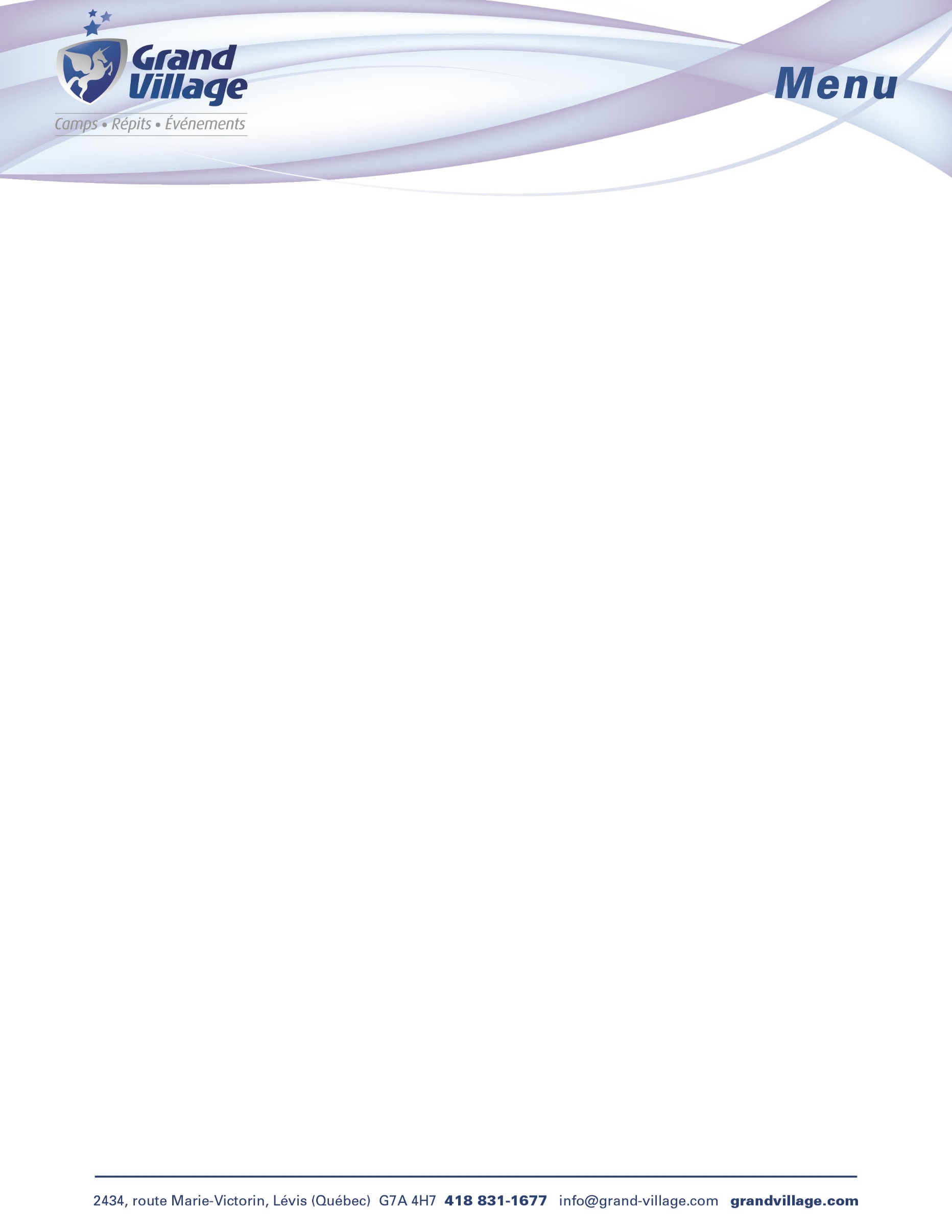 MÉCHOUI 2018*Servi en buffetChoix de viande 1 viande (bœuf ou porc) 	27 $/personne2 viandes (porc et bœuf)	29 $/personne3 viandes (bœuf, porc, agneau) 	33 $/personneChoix de salades (2) LégumesDu chefCésar*Carottes et raisinsChouPâtes provençalesCéleri rémouladeChoix de sauce (1) PoivreVin rougeForestièrePain et beurrePommes de terre au fourLégumes du momentAssortiment de dessertsCafé, thé, tisaneRemplacer les pommes de terre au four par des pommes de terre farcies au fromage et bacon (1,75$).Frais de service en susTous nos prix sont sujets à changements sans préavisÉgalement disponible en traiteur à domicileMinimum de 50 personnes* Certaines conditions s’appliquent